Примерное двухнедельное меню  (обед и полдник, возрастная категория: 7- 11 лет) МБОУ СОШ с. Панино Добровского муниципального района Липецкой области  на 2 полугодие 2020/2021 учебного года Неделя: первая   Сезон: зимне - весенний Возрастная категория: 7-11 лет День: понедельник День: вторник День: среда День: четверг День: пятница Неделя: вторая День: понедельник День: вторник День: среда День: четверг День: пятница № рец Прием пищи, наименование блюда масса порции пищевые вещества(г) пищевые вещества(г) пищевые вещества(г) энергетическа я ценность (ккал) витамины(мп) витамины(мп) минеральные вещества(мп) минеральные вещества(мп) минеральные вещества(мп) минеральные вещества(мп) Б Ж У В1 С А Е Ca P Mg Fe ОБЕД ОБЕД ОБЕД ОБЕД 13/1 7 Огурец свежий (соленый) порционный 50 0,46 3,65 1,43 40,38 0,02 5,7 13,1 1 24,01 7,98 0,34 206 Суп гороховый c  гренками 200 5,6 3,8 18,5 122,3 0,02 0,3 6 14,5 7,6 0,9 646 Плов из мяса птицы 60/130 20,3 17 35,69 377 0,06 1,01 48 45,1 199,3 47,5 2,19 868 Компот из свежих яблок 200 0,16 24 108 5,2 6,4 3,6 Хлеб ржаной 50 3,9 0,7 19,3 104 0,11 0,8 4 20,6 4 92,64 27,6 2,28 фрукты 100 1,5 0,3 21 96 Всего за обед 30,42 25,15 98,92 847,68 0,19 11,93 48 1,2 99,7 5 315,9 5 94,28 5,71 Полдник Полдник Полдник Полдник 1309 Кисель витаминизированный 200 0,034 31,25 125,12 60 0,18 0,03 1026 Булочка сдобная 50 4,2 4,42 33,96 168,02 0,16 0,9 6 22,0 2 4,5 Всего за полдник 5,134 2,7 68,03 297,32 0,04 60 13,6 8 46,1 19,43 0,88 Итого за день 35,55 27,85 166,9 5 1145 0,23 № рец Прием пищи, наименование блюда масса порции пищевые вещества(г) пищевые вещества(г) пищевые вещества(г) энергетическа я ценность (ккал) витамины(мп) витамины(мп) минеральные вещества(мп) минеральные вещества(мп) минеральные вещества(мп) минеральные вещества(мп) Б Ж У В1 С А Е Ca P Mg Fe ОБЕД ОБЕД ОБЕД ОБЕД 45 Винегрет овощной 60 0,82 3,71 5,06 56,88 0,04 6,15 13,9 2 12,98 12,45 0,51 216 Суп картофельный с макаронными изделиями 200 7,7 5,3 15,7 130,1 0,08 7 21,8 54,55 26,98 1,64 321 м Пюре картофельное 150/5 3,4 53,35 20,52 152,5 0,16 20,17 41,0 5 1,12 608 Котлета из говядины 50 7,78 5,78 7,85 114,38 0,05 0,08 14,4 21,8 8 83,19 16,06 0,75 874 Компот из сухофруктов 200 0,04 24,76 94,2 0,01 1,08 6,4 3,6 0,18 Хлеб ржаной 50 3,9 0,7 19,3 104 0,11 0,8 4 20,6 4 92,64 27,6 2,28 Всего за обед 29,17 24,88 114,01 652,06 0,46 33,18 14,4 1,5 4 138, 9 545,0 8 151,1 9,48 5 Полдник Полдник Полдник Полдник 467 Пудинг из творога со сгущеным молоком 80/20 17,8 12,29 25,73 273,1 0,06 0,22 0,1 282, 1 0,48 0,44 942 Чай с сахаром 200 0,045 15 59,7 0,29 0,06 Всего за полдник 3,98 10 58,51 351 0,04 2,7 16,7 46,1 21,2 1,72 Итого за день 33,15 34,88 172,52 1003,06 0,5 35,88 14,4 1,5 4 155, 6 591,1 8 172,3 11,2 1 № рец Прием пищи, наименование блюда масса порции пищевые вещества(г) пищевые вещества(г) пищевые вещества(г) энергетическа я ценность (ккал) витамины(мп) витамины(мп) минеральные вещества(мп) минеральные вещества(мп) минеральные вещества(мп) минеральные вещества(мп) Б Ж У В1 С А Е Ca P Mg Fe ОБЕД ОБЕД ОБЕД ОБЕД Помидор свежий, порционный 50 0,6/1,1 0,1/0,2 0,8/5,2 6,5/24 1,3/4 5,6/28 2,8/4,7 0,7/1 1,6/3 2,5/2,8 2,5/5 170 Борщ со сметаной 200/4 1,45 3,93 10,02 82 0,04 8,32 0,3 35,5 21 42,58 0,95 414 Макароны отварные с маслом 150/3 5,52 4,52 26,45 168,45 0,06 21 0,7 5 4,86 37,17 21,12 1,11 637 Птица отварная 80 16,88 10,88 165 0,02 16 31,2 114,4 16 1,44 868 Компот из свежих яблок 200 0,16 24 108 5,2 6,4 3,6 0,9 Хлеб ржаной 50 3,9 0,7 19,3 104 0,11 0,8 4 20,6 4 92,64 27,6 2,28 фрукты 100 1,5 0,3 21 96 Всего за обед 25,29 22,41 86,57 666,2 0,24 19,12 33 1,8 9 123, 6 266,2 1 118,9 6,92 Полдник Полдник Полдник Полдник Йогурт 100 6,4 6,2 7,4 116 0,06 1,2 0,02 248 190 30 0,2 1028 Пирожок с повидлом 50 2,88 1,17 27,78 137 0,05 0,08 3 9,4 28,4 11,6 0,68 Всего за полдник 9,28 7,37 35,18 253 0,11 1,28 3,02 257, 4 218,4 41,6 0,88 Итого за день 34,57 29,78 121,75 919,2 0,35 20,4 36 1,8 9 381 484,6 1 160,1 7,8 № рец Прием пищи, наименование блюда масса порции пищевые вещества(г) пищевые вещества(г) пищевые вещества(г) энергетическая ценность (ккал) витамины(мп) витамины(мп) минеральные вещества(мп) минеральные вещества(мп) минеральные вещества(мп) минеральные вещества(мп) Б Ж У В1 С А Е Ca P Mg Fe ОБЕД ОБЕД ОБЕД ОБЕД 126 Икра свекольная 60 1,41 2,76 7,4 60,06 0,02 4,03 22,9 4 36,47 17,78 1,06 195 Рассольник со сметаной 200/5 1,68 4,09 13,27 96,6 0,08 6,03 9,12 0,2 4 21,1 6 57,56 20,72 0,78 321 м Пюре картофельное 150/5 3,4 53,35 20,52 152,5 0,16 20,17 41,0 5 1,12 486 Рыба тушеная в томатном соусе с оворщами 60/75 13,87 7,85 6,53 150 0,1 3,35 0,01 52,1 1 238,4 6 59,77 0,96 874 Компот из сухофруктов 200 0,04 24,76 94,2 0,01 1,08 6,4 3,6 0,18 Хлеб ржаной 50 3,9 0,7 19,3 104 0,11 0,8 4 20,6 4 92,64 27,6 2,28 Всего за обед 24,2 20,3 93,36 642,36 0,46 32,66 34,6 1,5 3 160, 2 456,4 8 212,5 6,27 Полдник Полдник Полдник Полдник 438 Омлет натуральный 80 9,51 14,77 1,77 178,62 0,07 0,17 230 76,1 3 174 1 1,96 41 Масло сливочное (порциями) 10 8,2 0,1 75 59 1 2 Батон, обогащенный йодом и микроэлементами 30 1,85 0,15 12,1 59 0,03 0,2 7 4,9 15,44 3,43 0,26 944 Чай с лимоном 200 0,2 14 28 5,1 6 0,4 Всего за полдник 11,56 23,12 27,97 340,62 0,1 5,27 289 0,2 7 88,0 3 191,4 4 4,43 2,62 Итого за день 35,76 43,42 121,3 3 982,98 0,56 37,93 324 1,8 248, 2 647,9 2 216,9 8,89 № рец Прием пищи, наименование блюда масса порции пищевые вещества(г) пищевые вещества(г) пищевые вещества(г) энергетическа я ценность (ккал) витамины(мп) витамины(мп) минеральные вещества(мп) минеральные вещества(мп) минеральные вещества(мп) минеральные вещества(мп) Б Ж У В1 С А Е Ca P Mg Fe ОБЕД ОБЕД ОБЕД ОБЕД 81 Салат из квашеной (свежей) капусты 60 1,58 4,99 7,66 83,2 0,02 25 41,6 30,6 14,2 0,58 202 Свекольник со сметаной 200 6,8 5,9 15,3 115,9 7,7 52,3 34,02 1,7 378 Гречка  150 7,46 5,61 35,84 230,45 0,18 0,02 0,7 12,9 6 280,5 67,5 3,95 286м Тефтели мясные 60 8,87 9,83 11,17 171 0,06 0,85 39 43,9 106,7 21,6 0,96 868 Компот из свежих яблок 200 0,16 24 108 5,2 6,4 3,6 0,9 Хлеб ржаной 40 3,9 0,7 19,3 104 0,11 0,8 4 20,6 4 92,64 27,6 2,28 фрукты 100 1,5 0,3 21 96 Всего за обед 23,52 32,42 87,38 734,1 0,26 37,22 70 1,0 4 133, 2 291,7 4 93 4,66 Полдник Полдник Полдник Полдник Ряженка 100 5,8 5 8,4 108 0,04 0,6 0,08 248 184 28 0,2 1026 Булочка сдобная 50 4,2 4,42 33,96 168,02 0,16 0,9 6 22,0 2 4,5 Всего за полдник 10 9,42 42,36 276,02 0,04 0,76 0,08 0,9 6 270 184 32,5 0,2 Итого за день 33,52 41,84 129,7 4 1010,12 0,3 37,98 70,1 2 403, 2 475,7 4 125,5 4,86 № рец Прием пищи, наименование блюда масса порции пищевые вещества(г) пищевые вещества(г) пищевые вещества(г) энергетическа я ценность (ккал) витамины(мп) витамины(мп) минеральные вещества(мп) минеральные вещества(мп) минеральные вещества(мп) минеральные вещества(мп) Б Ж У В1 С А Е Ca P Mg Fe ОБЕД ОБЕД ОБЕД ОБЕД Кабачковая икра 60 1,6 5,1 6,8 80 0,01 5,6 32,8 29,6 12 0,6 187 Щи со сметаной 200/4 1,4 3,91 6,79 67,8 0,05 14,77 0,2 1 37,6 6 38,1 17,08 0,64 378 Рис с соусом сметанным 150/30 5,85 17,72 54,18 406,81 60,1 0,02 0,4 2 23,4 1 114 36 0,83 608 Биточки (говядина) 50 7,78 5,78 7,85 114,38 0,05 0,08 14,4 21,8 8 83,19 16,06 0,75 874 Компот из сухофруктов 200 0,04 24,76 94,2 0,01 1,08 6,4 3,6 0,18 Хлеб ржаной 50 3,9 0,7 19,3 104 0,11 0,8 4 20,6 4 92,64 27,6 2,28 Всего за обед 20,66 33,23 117,66 881,19 60,3 16,72 14,4 1,4 6 137, 4 340,4 3 136 6,25 Полдник Полдник Полдник Полдник 960 Какао с молоком 200 3,52 3,72 25,49 145,2 0,04 1,3 0,01 122 90 14 0,56 458 м Ватрушка с повидлом 50 8,86 15,28 24,98 272 0,08 0,04 50,4 0,86 Всего за полдник 5,78 3,67 31,78 190 0,09 0,78 3,02 129, 4 123,4 25,6 0,78 Итого за день 26,44 36,9 149,4 4 1071,19 60,4 17,5 17,4 1,4 6 266, 8 463,8 3 161,6 7,03 № рец Прием пищи, наименование блюда масса порции пищевые вещества(г) пищевые вещества(г) пищевые вещества(г) энергетическа я ценность (ккал) витамины(мп) витамины(мп) минеральные вещества(мп) минеральные вещества(мп) минеральные вещества(мп) минеральные вещества(мп) Б Ж У В1 С А Е Ca P Mg Fe ОБЕД ОБЕД ОБЕД ОБЕД 81 Салат из квашеной (свежей) капусты 60 1,58 4,99 7,66 83,2 0,02 25 41,6 30,6 14,2 0,58 204 Суп картофельный с крупой ( рис) 200 1,58 2,19 11,66 72,6 0,08 6,6 18,4 4 50,04 20 0,71 591 Гуляш из говядины 60/50 19,72 17,89 4,76 168,2 0,17 1,28 24,3 6 194,6 9 26,01 2,32 414 Макароны отварные с маслом 150/3 5,52 4,52 26,45 168,45 0,06 21 0,7 5 4,86 37,17 21,12 1,11 942 Чай с сахаром 200 0,045 15 59,7 0,29 0,06 Хлеб ржаной 50 3,9 0,7 19,3 104 0,11 0,8 4 20,6 4 92,64 27,6 2,28 Всего за обед 30,28 30,67 79,48 593,5 0,52 56,15 25,5 1,2 9 148 395,7 2 174,4 7,3 Полдник Полдник Полдник Полдник Кефир 100 2,9 2,5 4 53 0,04 0,7 0,02 120 95 14 0,1 1026 Булочка сдобная 50 4,2 4,42 33,96 168,02 0,16 0,9 6 22,0 2 4,5 Всего за полдник 7,1 6,92 37,96 221,02 0,04 0,86 0,02 0,9 6 142 95 18,5 0,1 Итого за день 37,38 37,59 117,4 4 814,52 0,56 57,01 25,5 2,2 5 290 490,7 2 192,9 7,4 № рец Прием пищи, наименование блюда масса порции пищевые вещества(г) пищевые вещества(г) пищевые вещества(г) энергетическа я ценность (ккал) витамины(мп) витамины(мп) минеральные вещества(мп) минеральные вещества(мп) минеральные вещества(мп) минеральные вещества(мп) Б Ж У В1 С А Е Ca P Mg Fe ОБЕД ОБЕД ОБЕД ОБЕД 13/17 Огурец свежий (соленый) порционный 50 0,46 3,65 1,43 40,38 0,02 5,7 13,1 1 24,01 7,98 0,34 206 Суп гороховый 200 5,6 3,8 18,5 122,3 0,02 0,3 6 14,5 7,6 0,9 378 Гречка  150 7,46 5,61 35,84 230,45 0,18 0,02 0,7 12,9 6 280,5 67,5 3,95 301 Птица тушеная с соусом сметанным с томатом 60/30 17,92 14,58 5,62 225 0,06 0,54 43 56,1 138,2 23,9 1,77 868 Компот из сухофруктов 200 0,04 24,76 94,2 0,01 1,08 6,4 3,6 0,18 Хлеб ржаной 50 3,9 0,7 19,3 104 0,11 0,8 4 20,6 4 92,64 27,6 2,28 Всего за обед 35,38 28,34 105,45 816,33 0,38 7,34 43 1,9 123, 7 538,9 5 134,6 9,42 Полдник Полдник Полдник Полдник Сок плодовоягодный 180 0,08 19,51 94 2,7 3,2 1,8 0,84 Печенье (пряник) 30 3,9 10 39 257 0,04 13,5 46,1 19,4 0,88 Всего за полдник 3,98 10 58,51 351 0,04 2,7 16,7 46,1 21,2 1,72 Итого за день 39,36 38,34 163,9 6 1167,33 0,42 10,04 43 1,9 140, 4 585,0 5 155,8 11,1 4 № рец Прием пищи, наименование блюда масса порции пищевые вещества(г) пищевые вещества(г) пищевые вещества(г) энергетическа я ценность (ккал) витамины(мп) витамины(мп) минеральные вещества(мп) минеральные вещества(мп) минеральные вещества(мп) минеральные вещества(мп) Б Ж У В1 С А Е Ca P Mg Fe ОБЕД ОБЕД ОБЕД ОБЕД 34м Салат из свеклы  60 1 2,51 4,91 46,26 0,03 5,88 16,7 6 25,18 11,14 0,79 195 Рассольник со сметаной 200/5 1,68 4,09 13,27 96,6 0,08 6,03 9,12 0,2 4 21,1 6 57,56 20,72 0,78 321 м Пюре картофельное 150/5 3,4 53,35 20,52 152,5 0,16 20,17 41,0 5 1,12 511 Шницель рыбный натуральный 60 11,33 3,68 7,7 87 0,08 2,46 11,3 36,4 7 154,3 1 27,09 0,82 868 Компот из свежих яблок 200 0,16 24 108 5,2 6,4 3,6 0,9 Хлеб ржаной 50 3,9 0,7 19,3 104 0,11 0,8 4 20,6 4 92,64 27,6 2,28 Всего за обед 21,37 15,88 91,28 594,36 0,44 37,74 45,9 1,5 3 138, 4 357,4 4 176,8 6,58 Полдник Полдник Полдник Полдник 467 Пудинг из творога со сгущеным молоком 80/20 17,8 12,29 25,73 273,1 0,06 0,22 0,1 282, 1 0,48 0,44 942 Чай с сахаром 200 0,045 15 59,7 0,29 0,06 Всего за полдник 17,84 5 12,29 40,73 332,8 0,06 0,22 0,1 282, 4 0,48 0,5 Итого за день 39,21 5 28,17 132,01 927,16 0,5 37,96 46 1,5 3 420, 8 357,4 4 177,3 7,08 № рец Прием пищи, наименование блюда масса порции пищевые вещества(г) пищевые вещества(г) пищевые вещества(г) энергетическа я ценность (ккал) витамины(мп) витамины(мп) минеральные вещества(мп) минеральные вещества(мп) минеральные вещества(мп) минеральные вещества(мп) Б Ж У В1 С А Е Ca P Mg Fe ОБЕД ОБЕД ОБЕД ОБЕД 45 216 Винегрет овощной Суп картофельный с макаронными изделиями 60 200 0,82 7,7 3,71 5,3 5,06 15,7 56,88 130,1 0,04 0,08 6,15 7 13,92 21,8 12,98 54,55 12,45 25,7 0,51 1,64 45 216 Винегрет овощной Суп картофельный с макаронными изделиями 60 200 0,82 7,7 3,71 5,3 5,06 15,7 56,88 130,1 0,04 0,08 6,15 7 13,92 21,8 12,98 54,55 12,45 25,7 0,51 1,64 378 Рис  150 3,86 11,42 38,54 277,32 0,31 0,3 5 7,32 85,5 27 0,54 798 Соус сметанный 30 0,71 2,5 2,9 37,05 0,01 0,02 13,6 5 0,10 5 667 Биточки из мяса птиц 60 6,9 8,48 9,38 129,9 0,3 2 42,6 16,8 0,38 868 Компот из сухофруктов 200 0,04 24,76 94,2 0,01 1,08 6,4 3,6 0,18 Хлеб ржаной 50 3,9 0,7 19,3 104 0,11 0,8 4 20,6 4 92,64 27,6 2,28 фрукты 100 1,5 0,3 21 96 Всего за обед 18,53 32,11 107,71 804,07 0,49 25,59 1,7 2 161, 1 245,8 4 104,1 5,44 5 Полдник Полдник Полдник Полдник Ряженка 100 5,8 5 8,4 108 0,04 0,6 0,08 248 184 28 0,2 1028 Пирожок с повидлом 50 2,88 1,17 27,78 137 0,05 0,08 3 9,4 28,4 11,6 0,68 Всего за полдник 8,68 6,17 36,18 245 0,09 0,68 3,08 257, 4 212,4 39,6 0,88 Итого за день 27,21 38,28 143,81049,07 0,58 26,27 3,08 1,7418,458,2143,7 6,33 9 2 5 4 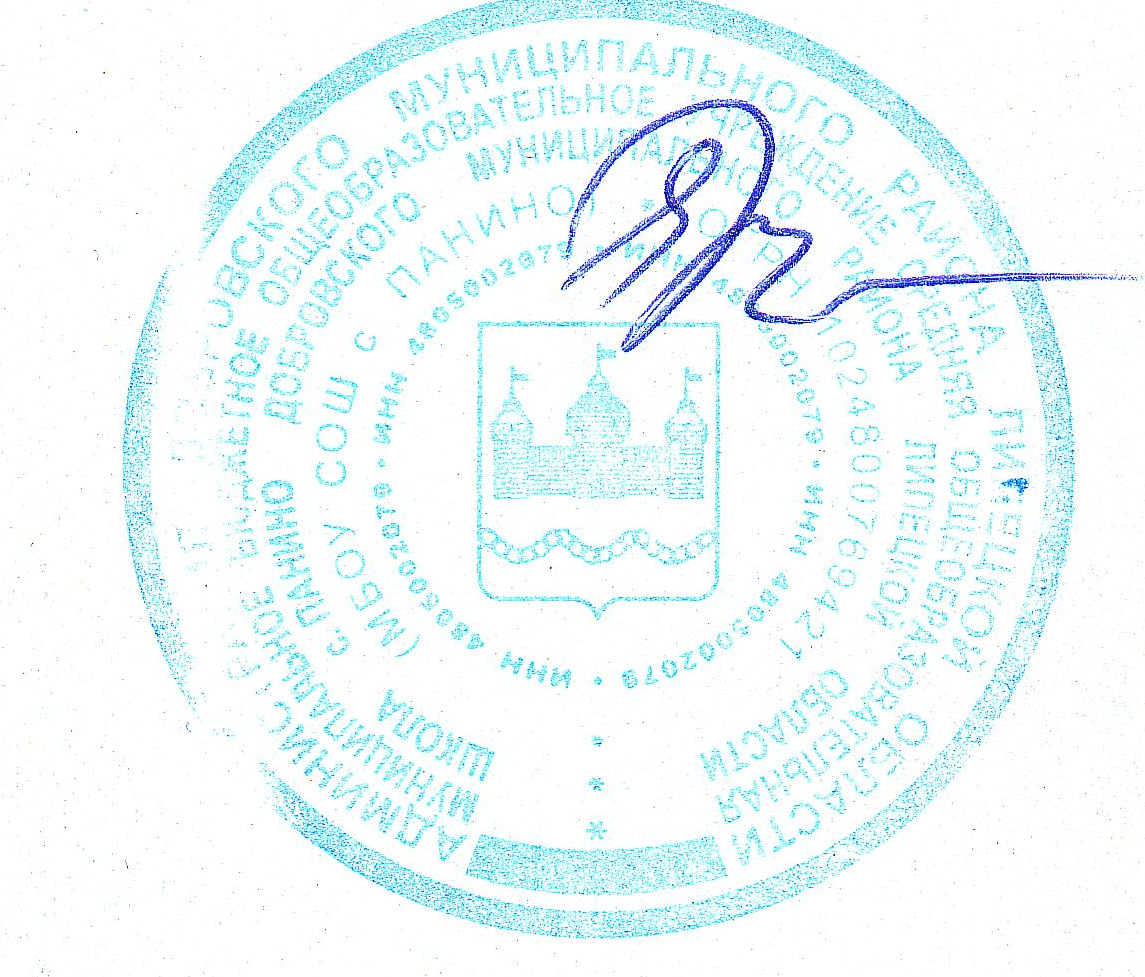 